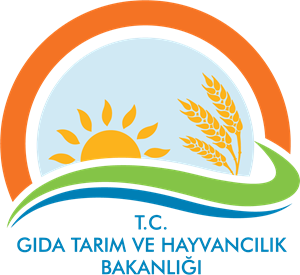 SU ÜRÜNLERİ AVLAK SAHALARININ KİRALANMASI İŞ AKIŞ ŞEMASIBİRİMİLM.BSÜ.ŞMAŞEMA NO:GTHB.32.İLM.İKS/KYS.AKŞ.12.03HAZIRLAYANONAYLAYANİKS/KYS SORUMLUSU